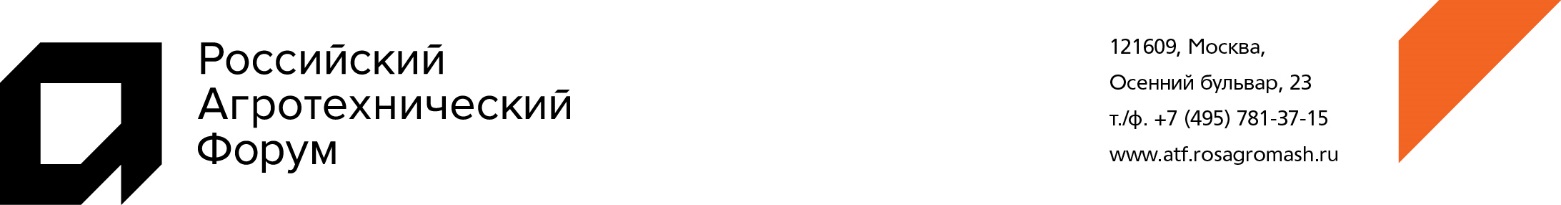 ПРОГРАММА13:00-14:00 Регистрация14:00-15:30 Пленарное заседание «Российское сельхозмашиностроение в новой реальности»Модератор – Бабкин Константин Анатольевич, президент Ассоциации «Росспецмаш».Приглашенные участники: - Каримов Альберт Анварович, заместитель Министра промышленности и торговли Российской Федерации- Разин Андрей Викторович, заместитель Министра сельского хозяйства Российской Федерации - Мальцев Валерий Викторович, генеральный директор ООО «Комбайновый завод «Ростсельмаш» -   Линник Светлана Анатольевна, генеральный директор ООО «Пегас-Агро» -   Авельцов Дмитрий Юрьевич, руководитель ФГБУ «Центр Агроаналитики»15:30-16:00 Кофе-пауза16:00-17:30 Одновременные сессииСессия 1. Недоступные сервис и запчасти. Как решают задачу в отрасли?Модератор – Пронин Вячеслав Вадимович, заместитель директора Ассоциации «Росспецмаш»К участию приглашены: - Орсик Илья Леонидович, начальник отдела сельскохозяйственного и лесного машиностроения Департамента сельскохозяйственного, пищевого и строительно-дорожного машиностроения Минпромторга России - Измалков Сергей Александрович, министр сельского хозяйства Ставропольского края - Дерека Федор Иванович, министр сельского хозяйства и перерабатывающей промышленности Краснодарского края  - Рачаловский Константин Николаевич, министр сельского хозяйства и продовольствия Ростовской области - Калинин Сергей Владимирович, директор по развитию ООО «Электронная торговая площадка Группа Газпромбанка» - Авдеев Сергей, руководитель фермерского хозяйства, Самарская область - Полянин Андрей Станиславович, генеральный директор ООО «РОТОР-ЛИЗИНГ»Сессия 2. Экспорт российских сельхозмашин в новых условиях. Сможем ли развернуть перемены к лучшему?Модератор – Ёлкина Мария Игоревна, директор Департамента сельскохозяйственного, пищевого и строительно-дорожного машиностроения Минпромторга РоссииКлючевой доклад – Чекушов Роман Андреевич Директор департамента международной кооперации и лицензирования в сфере внешней торговли Минпромторга РоссииК участию приглашены: - Пертенава Георгий Раминович, начальник управления экспортных продаж АО «Петербургский тракторный завод»  - Кедик Станислав Александрович, генеральный директор ЗАО «Рубцовский завод запасных частей» - Галицкий Артем Григорьевич, генеральный директор ООО «Навигатор-Новое машиностроение» - Аносов Павел Владимирович, управляющий директор по клиентской работе Группы компаний Российского экспортного центра - Бочарова Татьяна Игоревна, заместитель руководителя по коммерческой работе компании «Мэйджор Карго Сервис»